From Artprice       4/3/2011Top of Form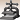 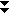 